ЧЕРКАСЬКА ОБЛАСНА РАДАГОЛОВАР О З П О Р Я Д Ж Е Н Н Я07.12.2022                                                                                         № 369-рПро звільнення виконувача обов’язківректора ГУБЕНКО І. Я.Відповідно до статті 55 Закону України «Про місцеве самоврядування
в Україні», підпункту 3 пункту 3 рішення обласної ради від 16.12.2016
№ 10-18/VIІ «Про управління суб’єктами та об’єктами спільної власності територіальних громад сіл, селищ, міст Черкаської області» (зі змінами), враховуючи рішення обласної ради від 02.12.2022 № 15-2/VІIІ 
«Про призначення ГУБЕНКО І. Я. на посаду ректора Черкаської медичної академії»:1. ЗВІЛЬНИТИ ГУБЕНКО Інну Яківну, виконувача обов’язків ректора Черкаської медичної академії, 08.12.2022, у зв’язку з призначенням її на посаду ректора цього закладу в установленому порядку.2. Контроль за виконанням розпорядження покласти на управління юридичного забезпечення та роботи з персоналом виконавчого апарату обласної ради.Голова									А. ПІДГОРНИЙ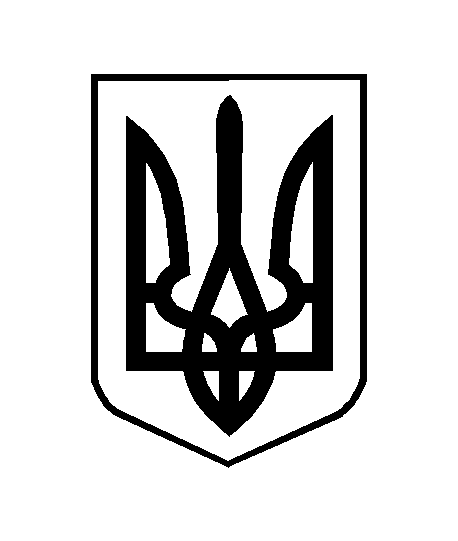 